Referral Form Guidance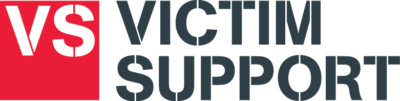 Guidance to assist refers in completing a referral form for the Victim Support Lincolnshire’s Castle ServiceAbout Our ServiceThe first section of the referral form gives information regarding our service, please ensure this has been explained to the client/responsible adult before making a referral.If you are unsure whether our service is appropriate, the Senior CHISVA offers a consultation service in which referrers can call to have an anonymous discussion around the potential client. Please contact the main office on 01522 542687 or castleproject@victimsupport.org.uk with ‘Consultation’ in the subject line.The Castle Service can reject referrals that are incomplete or not appropriate for the service – a member of staff will contact the referrer for more information or to signpost elsewhere.Clients will be contacted within 24 working hours with our privacy notice and a link to our online support called My Support Space. The allocated CHISVA will contact the client or responsible adult within a further 48 working hours to introduce themselves. If we do not hear back from clients initially, our policies state that we must make 3 attempts and close the case if all are unanswered.In the event that the CHISVA loses contact with their client, or they disengage, the referrer will be notified.Referrer DetailsPlease provide your full details hereYou will be notified if we lose contact with the client during supportSupport from the Castle ServicePlease ensure you have explained the role of a CHISVA to the young person/responsible adultA CHISVA is a Children and Young Persons Sexual Violence Advisor. We work with children and young people who have been victims of rape and sexual violence, sexual exploitation and abuse and cybercrime (of a sexual nature) or online grooming. We don’t talk about the crime itself – that is not for us – but we talk about the impact it has had on you. We help you think about how you are coping and how you can keep well and healthy in the future.  Please refer to our leaflet for more details about Castle Service supportPlease give us specific reasons as to why the young person is seeking support, a snapshot of their current situation or what we can do to helpConsent We aim to have the consent of all parents/carers of our clientsParent/carer consent is mandatory for clients ages 12 and underIf we are unable to gain parent/carer consent for clients aged 13 – 15, all other options must be exhausted e.g. local authority, whoever has parental responsibilityWe can support clients 16+ without parent/carer consent if they have capacity under the Mental Capacity Act 2005 The 2-stage test for capacity is:Does the person have an impairment of their mind or brain, whether as a result of an illness, or external factors such as alcohol or drug use?Does the impairment mean the person is unable to make a specific decision when they need to?Client DetailsMandatory fields are:First nameSurnameD.O.BAddressAccommodation StatusPhone numberAre we allowed to contact you viaCan we leave you a voicemailIf the client does not have a mobile phone, please leave this blank and add their responsible adult’s in the ‘Parent/Carer Details’ sectionIncident DetailsA crime does not have to be reported to the police for a client to have CHISVA supportPlease provide as much detail as possible in the ‘Offence’ field, including a summary of what happened‘Details of current suspect situation’ = bail conditions, living arrangements if a family member etcParent/Carer DetailsPlease provide us with the relation of the parent/carer to the child. For example – mum, dad, grandmother, uncle, step-mum, foster dad etc.If a client is in assisted living, please provide us with the details of a member of staffRisk AssessmentIn order to keep our clients and staff safe, please provide us with any or all safeguarding or risk details -  this information will be stored in line with our organisational GDPR policiesOther Agency InvolvementPlease provide us with the details of other relevant professionals 